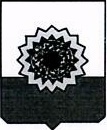 АДМИНИСТРАЦИЯ МУНИЦИПАЛЬНОГОРАЙОНА БОГАТОВСКИЙСАМАРСКОЙ ОБЛАСТИПОСТАНОВЛЕНИЕОт 27.12.2015 г. № 52«О внесении изменений в Постановление  Администрации муниципального района Богатовский  Самарской области от 29.12.2015 г.  № 1414 «Об определении нормативных затрат на обеспечение функций  органов местного самоуправления  муниципального района Богатовского района  Самарской области»В соответствии с Уставом муниципального района Богатовский Самарской области, Администрация муниципального района Богатовский Самарской области ПОСТАНОВАЛЯЕТ:1. Внести изменения в Приложение № 1 к Постановлению Администрации муниципального района Богатовский Самарской области от 29.12.2015 г. № 1414 «Об определении нормативных затрат на обеспечение функций  органов местного самоуправления  муниципального района Богатовского района  Самарской области»2. Настоящее постановление вступает в силу со дня его подписания.Глава муниципального районаБогатовский Самарской области                                               В. В. ТуркинИсп.: Шабанова С. В.(8-846-66-2-20-95)                                            Приложение № 1Нормативы, применяемые при расчете нормативных затрат  наприобретение абонентских номеров пользовательского (оконечного)оборудовании, подключенного к сети местной телефонной связи,используемых для передачи голосовой информацииНормативы, применяемые при расчете нормативных затрат наприобретение каналов передачи данных сети «Интернет»Нормативы, применяемые при расчете нормативных затрат на приобретение услуг по сопровождению справочно-правовых систем, посопровождению и приобретению иного программного обеспечения, простых (неисключительных) лицензий на использование программногообеспеченияНормативы, применяемые при расчете нормативных затрат на приобретение основных средствНормативы, применяемые при расчете нормативных затрат на приобретение оборудования по обеспечению безопасности информацииНормативы, применяемые при расчете нормативных затрат на приобретение мониторовНормативы, применяемые при расчете нормативных затрат на приобретение материальных запасовНормативы, применяемые при расчете нормативных затрат наприобретение расходных материалов для принтеров, многофункциональных устройств и копировальных аппаратов(оргтехники)Нормативы, применяемые при расчете нормативных затрат на приобретение услуг связиНормативы, применяемые при расчете нормативных затрат на приобретение бланочной продукцииНормативы, применяемые при расчете нормативных затратна приобретение мебелиСлужебные помещения по мере необходимости обеспечивают предметами, не указанными в настоящем приложении. При этом стоимость единицы предмета не может превышать 25 тыс. рублей.Иные помещения, не указанные в настоящем приложение обеспечиваются мебелью и отдельными материально-техническими средствам в соответствии с их назначением.Сроки службы мебели, не вошедшей в настоящее приложение, не находящейся в эксплуатации, исчисляются применительно к аналогичны типам мебели  и отдельным материально-техническим средствам в соответствии с нормативными правовыми актами Российской Федерации.Нормативы, применяемые при расчете нормативных затрат на приобретение канцелярских принадлежностей на одного сотрудникаПри   необходимости   сотрудники   обеспечиваются   предметами,   не указанными в настоящем приложении.Нормативы, применяемые при расчете нормативных затрат на приобретение хозяйственных товаров и принадлежностейПри   необходимости   сотрудники   обеспечиваются   предметами,   не указанными в настоящем приложении.№ п/пКатегория должностейКоличество абонентских номеров1Руководство (Глава и заместители Главы), начальники отделовне более 1 единицы на 1 сотрудника2Специалистыне более 1 единицы на 2 сотрудника№ п/пНаименованиеКоличествоРасходы на услуги связи в месяц1Канал передачи данных сети «Интернет» пропускной способностью не менее 100 Мбит (основной)не более 1 единицыне более 45,0 тыс. рублей включительно2Цифровой поток для коммутируемых телефонных соединенийне более 1 единицыне более 8,0 тыс. рублей включительноХаП/11НаименованиеКоличествоЦена приобретения в целом на программное обеспечение в год1Справочно-правовые системы (сетевые)не более 5 лицензий на организациюне более 250,0 тыс. рублей включительно2Справочно-правовые системы (локальные, на внешнем носителе)не более 1 лицензии на организациюне более 50,0 тыс. рублей включительно№ п/пНаименованиеКоличествоСрокэксплуатации в годахЦена приобретенияКатегория должностей1Планшетный компьютерне более 5 единиц на организацию1не более 36,0 тыс. рублей включительно за 1 единицуруководство (Глава и заместители Главы)2Принтер или многофункциональное устройство, тип 1не более 1 единицы на 1 работника3не более 20,0 тыс. рублей включительно за 1 единицуруководство (Глава и заместители Главы)3Принтер или многофункциональное устройство, тип 1не более 1 единицы на 3 работников3не более 20,0 тыс. рублей включительно за 1 единицуспециалисты4Принтер или многофункциональное устройство, тип 3не более 1 единицы на организацию3не более 20,0 тыс. рублей включительно за 1 единицувсе категории должностей5Принтер или многофункциональное устройство, тип 4не более 1 единицы на организацию1не более 20,0 тыс, рублей включительно за 1 единицувсе категории должностей6Принтер или многофункциональное устройство, тип 5не более 1 единицы на организацию3не более 20,0 тыс. рублей включительно за 1 единицувсе категории должностей№ п/пВид оборудования  по обеспечению безопасности информацииНормативколичестваСрок эксплуатации в годахНорматив цены за единицу, тыс. рублей1Средства защиты информации от несанкционированного доступа (идентификация, доверенная загрузка, разграничение доступа, контроль целостности, ведение системного журнала и др.)в соответствии с техническимиВОЗМОЖНОСТЯМИ3не более 100,0 тыс. рублей включительно2Сетевые средства защиты информации от несанкционированного доступа (разграничение доступа, контроль целостности, ведение системного журнала и др.в соответствии с техническимиВОЗМОЖНОСТЯМИ3не более 100,0 тыс. рублей включительно№ п/пНаименованиеКоличествоСрок эксплуатациив годахЦена приобретенияКатегория должностей1Мониторне более 5 % от фактического количества рабочих станций3не более 10,0 тыс. рублей включительно за 1 единицуруководство (Глава и заместители Главы)2Мониторне более 5 % от фактического количества рабочих станций3не более 10,0 тыс. рублей включительно за 1 единицуначальники отделов, специалисты№п/пНаименованиеЕдиница измеренияКоличествоСрок эксплуатации в годахЦена приобретения1Системный блокшт.не более 5 % от фактического количества рабочих станций3не более 15,0 тыс. рублей включительно за I единицу2Оптический носительшт.не более 10 единиц на единицу фактической численности1не более 2,0 тыс. рублей включительно за 100 единиц3Внешний жесткий дискшт.не более 1 единицы на структурное подразделение3не более 2,0 тыс. рублей включительно за 1 единицу4Мобильный носитель информации (флеш-драйвер)шт.не более 1 единицы на единицу фактической численности3не более 0,4 тыс. рублей включительно за 1 единицу5Электронный ключевой носительшт.не более 1 ,5 единиц на единицу фактической численности3не более 1,1 тыс. рублей включительно за 1 единицу№п/пНаименование расходных материаловРесурс (листов)Расчетная потребность в годЦена приобретения1Тонер-картридж для принтера или многофункционального устройства, тип 11600не более 8 единиц на 1 устройствоне более 1 тыс. рублей включительно за 1 единицу3Комплект картриджей для принтера или многофункционального устройства, тип 211000не более 2 единиц на 1 устройствоне более 10 тыс. рублей включительно за 1 единицу4Комплект картриджей для принтера или многофункционального устройства, тип 4150не более 2 единиц на 1 устройствоне более 1,5 тыс. рублей включительно 1 единицу5Комплект картриджей для принтера или многофункционального устройства, тип 550не более 2 единиц на 1 устройствоне более 3 тыс. рублей включительно за 1 единицуНаименованиеКоличествоНорматив расходов в годПланируемое количество почтовых отправлений в годне более 3 000цена устанавливается в соответствии с требованиями нормативных правовых актов по приобретению услуг для муниципальных нуждНаименованиеКоличествоНорматив расходов в годБланочная продукцияне более 1 000 единиццена устанавливается в соответствии с требованиями нормативных правовых актов по приобретению услуг для муниципальных нуждПрочая продукция, изготовляемая типографиейне более 1 000 единиццена устанавливается в соответствии с требованиями нормативных правовых актов по приобретению услуг для муниципальных нуждНаименованиеЕдиница измеренияНормаСрок эксплуатации в годахЦена приобретенияГлава (Заместители Главы)Глава (Заместители Главы)Глава (Заместители Главы)Глава (Заместители Главы)Глава (Заместители Главы)Стол руководителяшт.не более 1 единицы10не более 4,0 тыс. рублей включительно за 1 единицуСтол для заседанийшт.не более 1 единицы10не более 30,0 тыс. рублей включительно за 1 единицуСтол журнальныйшт.не более 1 единицы10не более 5,0 тыс. рублей включительно за 1 единицуПриставкашт.не более 1 единицы10не более 1,5 тыс. рублей включительно за 1 единицуШкаф комбинированныйшт.не более 1 единицы10не более 10,0 тыс. рублей включительно за 1 единицуШкаф книжныйшт.не более 1 единицы10не более 10,0 тыс. рублей включительно за 1 единицуШкаф платянойшт.не более 1 единицы10не более 10,0 тыс. рублей включительно за 1 единицуКресло руководителяшт.не более1 единицы5не более 15,0 тыс. рублей включительно за 1 единицуКресло     к     столу приставномушт.не более 3 единиц5не более 5,0 тыс. рублей включительно за 1 единицуВешалка напольнаяшт.не более 1 единицы10не более 1,5 тыс. рублей включительно за 1 единицуЗеркалошт.не более 1 единицы10не более 1,5 тыс. рублей включительно за 1 единицуФлаг Россиишт.не более 1 единицы10не более 1,5 тыс. рублей включительно за 1 единицуШкаф металлический (сейф)шт.не более 1 единицы10не более 10,0 тыс. рублей включительно за 1 единицуВентиляторшт.не более 1 единицы5не более 5,0 тыс. рублей включительно за 1 единицуКондиционершт.не более 1 единицы5не более 30,0 тыс. рублей включительно за 1 единицуТелефонный аппаратшт.не более 1 единицы5не более 3,0 тыс. рублей включительно за 1 единицуУничтожитель бумаг (шредер)шт.не более 1 единицы5не более 5,0 тыс. рублей включительно за 1 единицуХолодильникшт.не более 1 единицы10не более 10,0 тыс. рублей включительно за1 единицуТелевизоршт.не более 1 единицы10не более15,0 тыс. рублей включительно за 1 единицуТумба под телевизоршт.не более 1 единицы10не более 5,0 тыс. рублей включительно за 1 единицуПортьеры (жалюзи)комплектне более 1 единицы на окно10не более 10,0 тыс. рублей включительно за 1 единицуДоска        магнитно-маркерная (флилчарт)шт.не более 1 единицы5не более 5,0 тыс. рублей включительно за 1 единицуЛампа настольнаяшт.не более 1 единицы5не более 3,0 тыс. рублей включительно за 1 единицуЧасы настенныешт.не более 1 единицы10не более 2,0 тыс. рублей включительно за 1 единицуНачальники  отделаНачальники  отделаНачальники  отделаНачальники  отделаНачальники  отделаСтол руководителяшт.не более 1 единицы10не более 4,0 тыс. рублей включительно за 1 единицуПриставкашт.не более 1 единицы10не более 1,5 тыс. рублей включительно за 1 единицуШкаф книжныйшт.не более 1 единицы10не более 10,0 тыс. рублей включительно за 1 единицуШкаф платянойшт.не более 1 единицы10не более 20,0 тыс. рублей включительно за 1 единицуКресло руководителяшт.не более 1 единицы10не более 12,0 тыс. рублей включительно за 1 един идуСтул       к       столу приставномушт.не более 2 единиц5не более 2,0 тыс. рублей включительно за 1 единицуСтульяшт.не более 6 единиц5не более 2,0 тыс. рублей включительно за 1 единицуЗеркалошт.не более 1 единицы10не более 1,5 тыс. рублей включительно за 1 единицуШкаф металлический (сейф)шт.не более 1 единицы5не более 8,0 тыс. рублей включительно за 1 единицуКондиционершт.не более 1 единицы5не более 25,0 тыс. рублей включительно за 1 единицуТелефонный аппаратшт.не более 1 единицы5не более 3,0 тыс. рублей включительно за 1 единицуУничтожитель бумаг (шредер)шт.не более 1 единицы5не более 5,0 тыс. рублей включительно за 1 единицуЧасы настенныешт.не более 1 единицы10не более 2,0 тыс. рублей включительно за 1 единицуПортьеры (жалюзи)комплектне более 1 единицына окно10не более 10,0 тыс. рублей включительно за 1 единицуСлужебное помещениеСлужебное помещениеСлужебное помещениеСлужебное помещениеСлужебное помещениеСтол однотумбовыйшт.не более 1 единицы на сотрудника10не более 10,0 тыс. рублей включительно за 1 единицуне более 10,0 тыс. рублей включительно за 1 единицуШкаф книжныйшт.не более 1 единицы на 3 сотрудников10не более 10,0 тыс. рублей включительно за 1 единицуне более 10,0 тыс. рублей включительно за 1 единицуШкаф платянойшт.не более 1 единицы на 3 сотрудников10не более 10,0 тыс. рублей включительно за 1 единицуне более 10,0 тыс. рублей включительно за 1 единицуКресло рабочеешт.не более 1 единицы на сотрудника5не более 10,0 тыс. рублей включительно за 1 единицуне более 10,0 тыс. рублей включительно за 1 единицуСтульяшт.не более 1 единицы на сотрудника5не более 1,5 тыс. рублей включительно за 1 единицуне более 1,5 тыс. рублей включительно за 1 единицуЗеркалошт.не более 1 единицы на кабинет10не более 1,0 тыс. рублей включительно за 1 единицуне более 1,0 тыс. рублей включительно за 1 единицуШкаф металлический несгораемый   или сейфшт.не более 1 единицы на кабинет10не более 5,0 тыс. рублей включительно за 1 единицуне более 5,0 тыс. рублей включительно за 1 единицуКондиционершт,не более 1 единицы на кабинет5не более 20,0 тыс. рублей включительно за 1 единицуне более 20,0 тыс. рублей включительно за 1 единицуТелефонный аппаратшт.не более 1 единицы на сотрудника5не более 2,5 тыс. рублей включительно за 1 единицуне более 2,5 тыс. рублей включительно за 1 единицуУничтожитель бумаг (шредер)шт.не более 1 единицы на кабинет5не более 3,0 тыс. рублей включительно за 1 единицуне более 3,0 тыс. рублей включительно за 1 единицуПортьеры (жалюзи)шт.не более 1 единицы на окно10не более 10.0 тыс. рублей включительно за 1 единицуне более 10.0 тыс. рублей включительно за 1 единицуЧасы настенныешт.не более 1 единицы на кабинет10не более 1,5 тыс. рублен включительно за 1 единицуне более 1,5 тыс. рублен включительно за 1 единицу№И/ПНаименованиеЕдиница измеренияКоличествоПериодичность получения1Антистеплершт.не более 1 единицы1 раз в год2Блок     для     заметок сменныйшт.не более 1 единицы1 раз в полгода3Блокнот форматом А5 на спиралишт.не более 1 единицы1 раз в полгода4Дыроколшт.не более 1 единицы1 раз в 3 года5Зажим для бумагу пак.не более 4 единиц1 раз в год6Закладки   с   клеевым краему пак.не более 4 единиц1 раз в год7Карандаш механическийшт.не более 1 единицы1 раз в полгода8Карандаш чернографнтовыйшт.не более6 единиц1 раз в полгода9Клей ПВАшт.не более 1 единицы1 раз в год10Клей-карандашшт.не более 1 единицы1 раз в полгода11Книга учеташт.не более 1 единицы1 раз в год12Корректирующая жидкость (лента)шт.не более 1 единицы1 раз в год13Ластикшт.не более 2 единиц1 раз в год14Линейкашт.не более 1 единицы1 раз в год15Лоток      для      бумаг (горизонтальный/вертикальный)шт.не более 3 единиц1 раз в 3 года16Маркеры-текстовыде-лители, 4 цветаупак.не более 1 единицы1 раз в год17Узкие              клейкие закладкиупак.не болееI единицы1 раз в год18Нож канцелярскийшт.не более 1 единицы1 раз в 3 года19Ножницы канцелярскиешт.не более 1 единицы1 раз в 3 года20Органайзершт.не более 1 единицы1 рач в год21Папка-конверт         на молниишт.не более 1 единицы1 раз в год22Панка на резинкешт.не более 2 единиц1 раз в год23Папка     с     арочным механизмом,          тип «Корона»шт.не более 2 единиц1 раз в год24Папка     файловая     в боксешт.не более 5 единиц1 раз в год25Папка с прижимомшт.не более2 единиц1 раз в полгода26Панка-уголокшт.не более6 единицI раз в полгода27Папка файловаяшт.не более5 единиц1 раз в год28Пластилиншт.не более 1 единицы1 раз в год29Подставка  для  блока ( х  х 90мм, пластик)шт.не более 1 единицы1 раз в 3 года30Ручка гелеваяшт.не более4 единиц1 раз в год31Ручка шариковаяшт.не более5 единиц1 раз в квартал32Скобы для стендерашт.не более1 единицы1 раз в квартал33Скоросшиватель картонныйшт.не более 5 единиц1 раз в квартал34Скоросшиватель пластиковыйшт.не более 3 единиц1 раз в квартал35Скотч шириной 19ммшт.не более 1 единицы1 раз в полгода36Скотч шириной короб.не более 1 единицы1 раз в полгода37Скрепки           длиной короб.не более 2 единиц1 раз в квартал38Скрепки           длиной 50ммшт.не более1 единицы1 раз в полгода39Скрепочницашт.не более1 единицы1 раз в 3 года40Степлершт.не более1 единицы1 раз в 3 года41Стержни                 дляавтоматических карандашейкороб.не более 1 единицы1 раз в полгода42Стержни простыешт.не более 6 единиц1 раз в квартал43Точилкашт.не более 1 единицы1 раз в год44Ежедневникшт.не более1 единицы1 раз в год45Планингшт.не более 1 единицы1 раз в год46Корзина для бумагшт.не более1 единицы1 раз в 3 года47КнопкиУп.не более 1 единицы1 раз в год48Файл-вкладышул.не более 1 единицы1 раз в год49Бумага форматом А4Пач.не более 4 единиц1 раз в квартал50Бумага форматом АЗпач.не более 3 единиц1 раз в год№п/пНаименованиеЕдиница измеренияКоличество в год1Листовые полотенцапачкане более 6 единиц на одного сотрудника2Мыло жидкое для руклне более 3 единиц на одного сотрудника3Бумага туалетнаярулонне более 12 единиц на одного сотрудника4Мешок для мусорных корзиншт,не более 200 единиц на одной: сотрудника5Полотно х/бкв. метрне более 0,5 единицы на  площади помещения6Моющее средстволне более 0,08 единицы на  площади помещения7Чистящее средствокгне более 0,06 единицы на 1 кв. метр площади помещения8Лопата штыковаяшт.не более 1 единицы9Лопата снеговаяшт.не более 1 единицы10Перчатки ПВХпаране более 6 единиц11Рукавица ватнаяшт.не более 2 единиц12Халатшт.не более 2 единиц13Перчатки резиновыепаране более 24 единиц14Губка для посудышт.не более 12 единиц15Мешки для мусора объемом шт.не более 400 единиц16Бедро пластиковоеШТ.не более 2 единиц17Швабрашт.не более 2 единиц18Щетка для полашт.не более 2 единиц